 申込日　：　20　　　　年　　　　　月　　　　　日　　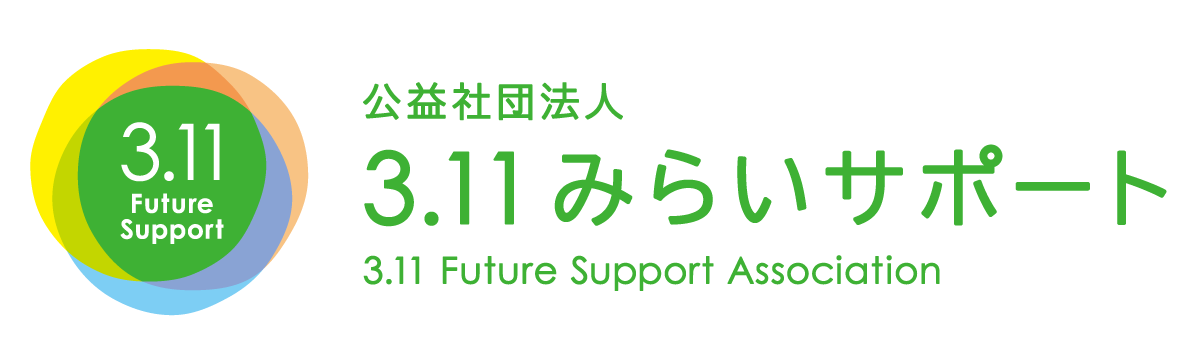 プログラム参加申込書太枠内にご記入ください。（※）旅行会社 記載欄ふりがなふりがなふりがなふりがな（※）旅行会社 記載欄会社名会社名担当者様
氏名担当者様
氏名（※）旅行会社 記載欄住所住所（※）旅行会社 記載欄TELTELFAXFAX-　　　　　　--　　　　　　--　　　　　　--　　　　　　-（※）旅行会社 記載欄E-mailE-mail（※）旅行会社 記載欄参加団体名参加団体名当日おいでになる添乗員／幹事様氏名・携帯電話当日おいでになる添乗員／幹事様氏名・携帯電話-　　　　　　--　　　　　　--　　　　　　-お申込み内容ご希望日時ご希望日時年　　　　月　　 　日 （　　）～　年　　　　月　　 　日 （　　）～　年　　　　月　　 　日 （　　）～　年　　　　月　　 　日 （　　）～　ご参加
人数ご参加
人数大人：　　　　　　　人大学生：　　　　　 人小中高校生：　　　人未就学児：　　　　人大人：　　　　　　　人大学生：　　　　　 人小中高校生：　　　人未就学児：　　　　人お申込み内容ご移動手段ご移動手段大型バス ／ 中型バス ／ 乗用車 ／ 公共交通その他（　　　　　　　　）　　　　　　　台大型バス ／ 中型バス ／ 乗用車 ／ 公共交通その他（　　　　　　　　）　　　　　　　台前後の
行程前後の
行程　例 （前）9:00松島の旅館出発（後）12:00女川到着
（前）
（後）　例 （前）9:00松島の旅館出発（後）12:00女川到着
（前）
（後）　例 （前）9:00松島の旅館出発（後）12:00女川到着
（前）
（後）　例 （前）9:00松島の旅館出発（後）12:00女川到着
（前）
（後）お申込み内容プログラムプログラムご希望のプログラムにチェックを入れてください□震災の語り部（屋内・60分）　　　　　　　　　 　　　 □車中案内（車内・60分）□語り部と歩く3.11（屋外・100分）　　　　　　　　　　□防災まちあるき／市街地エリア（屋外・60～90分）※アプリを使用	□南浜・門脇ツアー／津波復興祈念公園エリア（屋外・60～90分）※アプリを使用□防災ワークショップ（屋内・30～60分）　　　　　　　　□災害ボランティア講話（屋内・60分）□オリジナル学習ツアー　※希望内容を自由記述欄などにご記載ください□出張語り部（ご希望の会場に赴いて講話・約60～90分）　会場名：　　　　　　　　　　　　　　　　　　　　　ご希望のプログラムにチェックを入れてください□震災の語り部（屋内・60分）　　　　　　　　　 　　　 □車中案内（車内・60分）□語り部と歩く3.11（屋外・100分）　　　　　　　　　　□防災まちあるき／市街地エリア（屋外・60～90分）※アプリを使用	□南浜・門脇ツアー／津波復興祈念公園エリア（屋外・60～90分）※アプリを使用□防災ワークショップ（屋内・30～60分）　　　　　　　　□災害ボランティア講話（屋内・60分）□オリジナル学習ツアー　※希望内容を自由記述欄などにご記載ください□出張語り部（ご希望の会場に赴いて講話・約60～90分）　会場名：　　　　　　　　　　　　　　　　　　　　　ご希望のプログラムにチェックを入れてください□震災の語り部（屋内・60分）　　　　　　　　　 　　　 □車中案内（車内・60分）□語り部と歩く3.11（屋外・100分）　　　　　　　　　　□防災まちあるき／市街地エリア（屋外・60～90分）※アプリを使用	□南浜・門脇ツアー／津波復興祈念公園エリア（屋外・60～90分）※アプリを使用□防災ワークショップ（屋内・30～60分）　　　　　　　　□災害ボランティア講話（屋内・60分）□オリジナル学習ツアー　※希望内容を自由記述欄などにご記載ください□出張語り部（ご希望の会場に赴いて講話・約60～90分）　会場名：　　　　　　　　　　　　　　　　　　　　　ご希望のプログラムにチェックを入れてください□震災の語り部（屋内・60分）　　　　　　　　　 　　　 □車中案内（車内・60分）□語り部と歩く3.11（屋外・100分）　　　　　　　　　　□防災まちあるき／市街地エリア（屋外・60～90分）※アプリを使用	□南浜・門脇ツアー／津波復興祈念公園エリア（屋外・60～90分）※アプリを使用□防災ワークショップ（屋内・30～60分）　　　　　　　　□災害ボランティア講話（屋内・60分）□オリジナル学習ツアー　※希望内容を自由記述欄などにご記載ください□出張語り部（ご希望の会場に赴いて講話・約60～90分）　会場名：　　　　　　　　　　　　　　　　　　　　　ご希望のプログラムにチェックを入れてください□震災の語り部（屋内・60分）　　　　　　　　　 　　　 □車中案内（車内・60分）□語り部と歩く3.11（屋外・100分）　　　　　　　　　　□防災まちあるき／市街地エリア（屋外・60～90分）※アプリを使用	□南浜・門脇ツアー／津波復興祈念公園エリア（屋外・60～90分）※アプリを使用□防災ワークショップ（屋内・30～60分）　　　　　　　　□災害ボランティア講話（屋内・60分）□オリジナル学習ツアー　※希望内容を自由記述欄などにご記載ください□出張語り部（ご希望の会場に赴いて講話・約60～90分）　会場名：　　　　　　　　　　　　　　　　　　　　　ご希望のプログラムにチェックを入れてください□震災の語り部（屋内・60分）　　　　　　　　　 　　　 □車中案内（車内・60分）□語り部と歩く3.11（屋外・100分）　　　　　　　　　　□防災まちあるき／市街地エリア（屋外・60～90分）※アプリを使用	□南浜・門脇ツアー／津波復興祈念公園エリア（屋外・60～90分）※アプリを使用□防災ワークショップ（屋内・30～60分）　　　　　　　　□災害ボランティア講話（屋内・60分）□オリジナル学習ツアー　※希望内容を自由記述欄などにご記載ください□出張語り部（ご希望の会場に赴いて講話・約60～90分）　会場名：　　　　　　　　　　　　　　　　　　　　　ご希望のプログラムにチェックを入れてください□震災の語り部（屋内・60分）　　　　　　　　　 　　　 □車中案内（車内・60分）□語り部と歩く3.11（屋外・100分）　　　　　　　　　　□防災まちあるき／市街地エリア（屋外・60～90分）※アプリを使用	□南浜・門脇ツアー／津波復興祈念公園エリア（屋外・60～90分）※アプリを使用□防災ワークショップ（屋内・30～60分）　　　　　　　　□災害ボランティア講話（屋内・60分）□オリジナル学習ツアー　※希望内容を自由記述欄などにご記載ください□出張語り部（ご希望の会場に赴いて講話・約60～90分）　会場名：　　　　　　　　　　　　　　　　　　　　　ご希望のプログラムにチェックを入れてください□震災の語り部（屋内・60分）　　　　　　　　　 　　　 □車中案内（車内・60分）□語り部と歩く3.11（屋外・100分）　　　　　　　　　　□防災まちあるき／市街地エリア（屋外・60～90分）※アプリを使用	□南浜・門脇ツアー／津波復興祈念公園エリア（屋外・60～90分）※アプリを使用□防災ワークショップ（屋内・30～60分）　　　　　　　　□災害ボランティア講話（屋内・60分）□オリジナル学習ツアー　※希望内容を自由記述欄などにご記載ください□出張語り部（ご希望の会場に赴いて講話・約60～90分）　会場名：　　　　　　　　　　　　　　　　　　　　　お申込み内容お支払方法お支払方法　※「出張語り部」は、旅費精算の都合上「事後振込」のみとなります。□ 事前振込　　□ 事後振込　　□ 当日支払　（領収書の宛名）　　　　　　　　　　　　　　　　　　　　様　※「出張語り部」は、旅費精算の都合上「事後振込」のみとなります。□ 事前振込　　□ 事後振込　　□ 当日支払　（領収書の宛名）　　　　　　　　　　　　　　　　　　　　様　※「出張語り部」は、旅費精算の都合上「事後振込」のみとなります。□ 事前振込　　□ 事後振込　　□ 当日支払　（領収書の宛名）　　　　　　　　　　　　　　　　　　　　様　※「出張語り部」は、旅費精算の都合上「事後振込」のみとなります。□ 事前振込　　□ 事後振込　　□ 当日支払　（領収書の宛名）　　　　　　　　　　　　　　　　　　　　様　※「出張語り部」は、旅費精算の都合上「事後振込」のみとなります。□ 事前振込　　□ 事後振込　　□ 当日支払　（領収書の宛名）　　　　　　　　　　　　　　　　　　　　様　※「出張語り部」は、旅費精算の都合上「事後振込」のみとなります。□ 事前振込　　□ 事後振込　　□ 当日支払　（領収書の宛名）　　　　　　　　　　　　　　　　　　　　様　※「出張語り部」は、旅費精算の都合上「事後振込」のみとなります。□ 事前振込　　□ 事後振込　　□ 当日支払　（領収書の宛名）　　　　　　　　　　　　　　　　　　　　様　※「出張語り部」は、旅費精算の都合上「事後振込」のみとなります。□ 事前振込　　□ 事後振込　　□ 当日支払　（領収書の宛名）　　　　　　　　　　　　　　　　　　　　様お申込み内容自由記述欄自由記述欄　※質問や希望等ありましたら、こちらにご記入ください。　※質問や希望等ありましたら、こちらにご記入ください。　※質問や希望等ありましたら、こちらにご記入ください。　※質問や希望等ありましたら、こちらにご記入ください。　※質問や希望等ありましたら、こちらにご記入ください。　※質問や希望等ありましたら、こちらにご記入ください。　※質問や希望等ありましたら、こちらにご記入ください。　※質問や希望等ありましたら、こちらにご記入ください。・当団体のことを知ったきっかけを
　教えてください。・当団体のことを知ったきっかけを
　教えてください。・当団体のことを知ったきっかけを
　教えてください。　□ 以前から利用している　　　　　□ 当団体のWEBサイト　　　　　　　□ 口コミ
　□ 他団体（　　　　　　　　　　　　）の紹介　　□ その他（　　　　　　　　　　　　　）　□ 以前から利用している　　　　　□ 当団体のWEBサイト　　　　　　　□ 口コミ
　□ 他団体（　　　　　　　　　　　　）の紹介　　□ その他（　　　　　　　　　　　　　）　□ 以前から利用している　　　　　□ 当団体のWEBサイト　　　　　　　□ 口コミ
　□ 他団体（　　　　　　　　　　　　）の紹介　　□ その他（　　　　　　　　　　　　　）　□ 以前から利用している　　　　　□ 当団体のWEBサイト　　　　　　　□ 口コミ
　□ 他団体（　　　　　　　　　　　　）の紹介　　□ その他（　　　　　　　　　　　　　）　□ 以前から利用している　　　　　□ 当団体のWEBサイト　　　　　　　□ 口コミ
　□ 他団体（　　　　　　　　　　　　）の紹介　　□ その他（　　　　　　　　　　　　　）　□ 以前から利用している　　　　　□ 当団体のWEBサイト　　　　　　　□ 口コミ
　□ 他団体（　　　　　　　　　　　　）の紹介　　□ その他（　　　　　　　　　　　　　）　□ 以前から利用している　　　　　□ 当団体のWEBサイト　　　　　　　□ 口コミ
　□ 他団体（　　　　　　　　　　　　）の紹介　　□ その他（　　　　　　　　　　　　　）事務処理欄事務処理欄□カレンダー入力（　　／　　）　□語り部調整（　　／　　）　□可否連絡（　　　／　　　手段：　　　　　）　□取消連絡（　　／　　　手段：　　　　）　□管理表入力（　　／　　）　□請求書送付（　　／　　）　　　　　　　　　　　□カレンダー入力（　　／　　）　□語り部調整（　　／　　）　□可否連絡（　　　／　　　手段：　　　　　）　□取消連絡（　　／　　　手段：　　　　）　□管理表入力（　　／　　）　□請求書送付（　　／　　）　　　　　　　　　　　□カレンダー入力（　　／　　）　□語り部調整（　　／　　）　□可否連絡（　　　／　　　手段：　　　　　）　□取消連絡（　　／　　　手段：　　　　）　□管理表入力（　　／　　）　□請求書送付（　　／　　）　　　　　　　　　　　□カレンダー入力（　　／　　）　□語り部調整（　　／　　）　□可否連絡（　　　／　　　手段：　　　　　）　□取消連絡（　　／　　　手段：　　　　）　□管理表入力（　　／　　）　□請求書送付（　　／　　）　　　　　　　　　　　□カレンダー入力（　　／　　）　□語り部調整（　　／　　）　□可否連絡（　　　／　　　手段：　　　　　）　□取消連絡（　　／　　　手段：　　　　）　□管理表入力（　　／　　）　□請求書送付（　　／　　）　　　　　　　　　　　□カレンダー入力（　　／　　）　□語り部調整（　　／　　）　□可否連絡（　　　／　　　手段：　　　　　）　□取消連絡（　　／　　　手段：　　　　）　□管理表入力（　　／　　）　□請求書送付（　　／　　）　　　　　　　　　　　□カレンダー入力（　　／　　）　□語り部調整（　　／　　）　□可否連絡（　　　／　　　手段：　　　　　）　□取消連絡（　　／　　　手段：　　　　）　□管理表入力（　　／　　）　□請求書送付（　　／　　）　　　　　　　　　　　□カレンダー入力（　　／　　）　□語り部調整（　　／　　）　□可否連絡（　　　／　　　手段：　　　　　）　□取消連絡（　　／　　　手段：　　　　）　□管理表入力（　　／　　）　□請求書送付（　　／　　）　　　　　　　　　　　金額合計